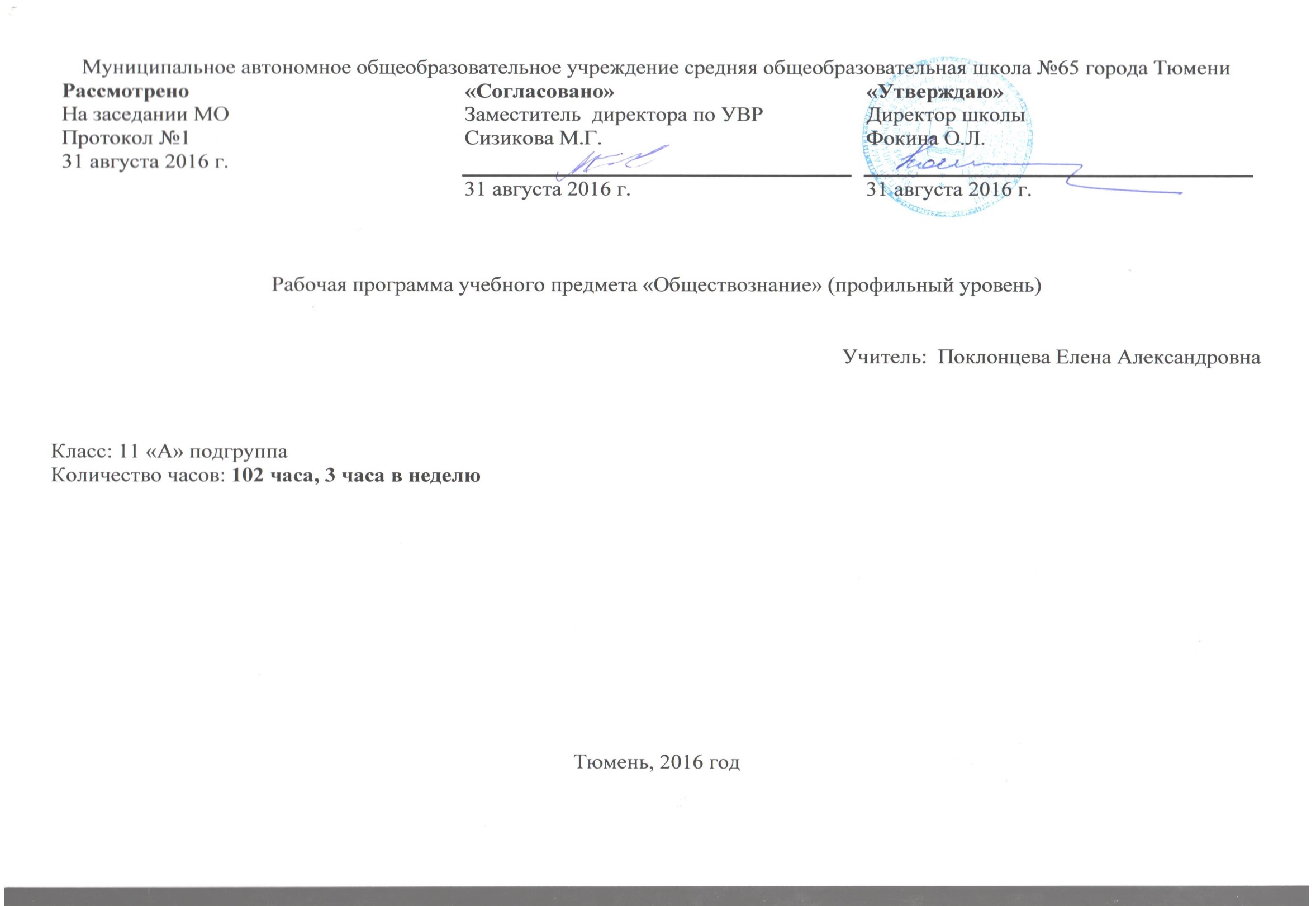 Пояснительная запискаРабочая  программа по обществознанию  10-11 класса составлена на основе:
1.Федерального компонента государственного стандарта среднего (полного) общего образования. Федерального компонента Государственного стандарта общего образования  (в ред. Приказа Минобрнауки России № 39 от 24.01.2012)2.Примерной  программы основного общего образования по обществознанию для 10-11 классов ;3.Программы, разработанной в лаборатории обществоведения ИСМО РАО группой авторов под руководством академика РАО, доктора педагогических наук, профессора Л. Н. Боголюбова, опубликованной издательством «Просвещение» в 2006 году, допущенной Министерством образования и науки Российской ФедерацииОписание места учебного предмета.В соответствии с учебным планом основного общего образования МАОУ СОШ №65 предмет «Обществознание» изучается в 11  классе 2 часа в неделю. Общий объём учебного предмета составляет 102 часа (34 учебных недели).Результаты обучения    Освоение учащимися интеллектуальной и практической деятельности; овладение знаниями и умениями, востребованными в повседневной жизни, позволяющими ориентироваться в социальной среде, делать сознательный выбор в условиях альтернатив.
Требования к уровню подготовки учеников В результате изучения обществознания на профильном уровне ученик должен:знать/понимать:- социальные свойства человека, его место в системе общественных отношений;- закономерности развития общества как сложной самоорганизующейся системы;- основные социальные институты и процессы;- различные подходы к исследованию проблем человека и общества;- особенности различных общественных наук, основные пути и способы социального и гуманитарного познания;уметь:- характеризовать с научных позиций основные социальные объекты (факты, явления, процессы, институты), их место и значение в жизни общества как целостной системы; проблемы человека в современном обществе;- осуществлять комплексный поиск, систематизацию и интерпретацию социальной информации по определенной теме из оригинальных неадаптированных текстов (философских, научных, правовых, политических, публицистических);- анализировать и классифицировать социальную информацию, представленную в различных знаковых системах (текст, схема, таблица, диаграмма, аудиовизуальный ряд); переводить ее из одной знаковой системы в другую;- сравнивать социальные объекты, выявляя их общие черты и различия; устанавливать соответствия между существенными чертами и признаками социальных явлений и обществоведческими терминами, понятиями; сопоставлять различные научные подходы; различать в социальной информации факты и мнения, аргументы и выводы;- объяснять внутренние и внешние связи (причинно-следственные и функциональные) изученных социальных объектов (включая взаимодействия человека и общества, общества и природы, общества и культуры, подсистем и структурных элементов социальной системы, социальных качеств человека);- раскрывать на примерах важнейшие теоретические положения и понятия социально-экономических и гуманитарных наук;- участвовать в дискуссиях по актуальным социальным проблемам;- формулировать на основе приобретенных социально-гуманитарных знаний собственные суждения и аргументы по определенным проблемам;- оценивать различные суждения о социальных объектах с точки зрения общественных наук;- подготавливать аннотацию, рецензию, реферат, творческую работу, устное выступление;- осуществлять индивидуальные и групповые учебные исследования по социальной проблематике;- применять социально-экономические и гуманитарные знания в процессе решения познавательных и практических задач, отражающих актуальные проблемы жизни человека и общества;использовать приобретенные знания и умения в практической деятельности и повседневной жизни для:- эффективного выполнения типичных социальных ролей; сознательного взаимодействия с социальными институтами;- ориентировки в актуальных общественных событиях и процессах; выработки собственной гражданской позиции;- оценки общественных изменений с точки зрения демократических и гуманистических ценностей, лежащих в основе Конституции Российской Федерации;- самостоятельного поиска социальной информации, необходимой для принятия собственных решений; критического восприятия информации, получаемой в межличностном общении и массовой коммуникации;- нравственной оценки социального поведения людей;- предвидения возможных последствий определенных социальных действий субъектов общественных отношений;- ориентации в социальных и гуманитарных науках, их последующего изучения в учреждениях среднего и высшего профессионального образования;- осуществления конструктивного взаимодействия людей с разными убеждениями, культурными ценностями и социальным положением.СодержаниеТ е м а  1. Социальное развитие современного общества (36 ч)      Социальная структура и социальные отношения. Социальные группы, их классификация. Маргинальные группы.       Социальные институты. Типы и функции социальных институтов. Социальная инфраструктура. Социальная стратификация и мобильность.       Роль экономики в жизни общества. Экономические институты. Влияние экономики на социальную структуру. Качество и уровень жизни. Экономика и политика. Экономика и культура.       Социальные статусы и роли. Ролевое поведение. Ролевой набор. Ролевой конфликт. Социальные роли в юношеском возрасте.       Социальные ценности и нормы. Мораль. Право. Роль права в жизни общества. Правовая культура. Социализация индивида.       Отклоняющееся поведение и социальный контроль. Формы и проявления отклоняющегося поведения. Социальные последствия отклоняющегося поведения.       Социальное сотрудничество. Социальные интересы. Социальный конфликт и пути его разрешения.       Этнос и нация. Этническое многообразие современного мира. Этнокультурные традиции и ценности. Ментальные особенности этноса.       Межнациональное сотрудничество и конфликты. Проблемы регулирования межнациональных отношений. Конституционные основы национальной политики России.       Демографическая ситуация в России и в мире. Демографическая политика в России.       Семья и брак как социальные институты. Традиционные семейные ценности. Тенденции развития семьи в современном мире. Проблема неполных семей. Государственная политика поддержки семьи.       Культура бытовых отношений. Социально-бытовые интересы. Материально-вещественная среда обитания человека. Молодежь как социальная группа. Особенности молодежной субкультуры. Проблемы молодежи в современной России.       Тенденции развития социальных отношений в России. Социальные проблемы современной России. Конституционные основы социальной политики РФ. Т е м а  2. Политическая жизнь современного общества (36 ч)      Политическая система, ее структура и функции. Политический режим. Типы политических режимов. Тоталитаризм и авторитаризм, их общие черты и отличия.       Государство в политической системе. Понятие бюрократии. Современная государственная служба, ее задачи. Основные направления политики государства.       Демократия, ее основные ценности и признаки. Проблемы современной демократии. Делегирование властных полномочий. Парламентаризм. Развитие традиций парламентской демократии в России.       Выборы в демократическом обществе. Избирательная система. Избирательная кампания. Избирательные технологии.       Человек в политической жизни. Политическое участие. Понятие политической культуры.       Гражданское общество и правовое государство. Основы гражданского общества. Общественный контроль за деятельностью институтов публичной власти.       Политическая идеология. Политическая психология и политическое поведение.       Политические партии и движения. Типология политических партий. Становление многопартийности в России. Сетевые структуры в политике.       Политическое лидерство. Понятие и типология лидерства. Имидж политического лидера. Группы давления (лоббирование).       Политические элиты. Типология элит. Элита и контрэлита. Особенности формирования элит в современной России.       Истоки и опасность политического экстремизма. Политический терроризм, его особенности в современных условиях.       Политический конфликт. Причины политических конфликтов, пути их урегулирования.       Место и роль СМИ в политической жизни. Типы информации, распространяемой СМИ. Влияние СМИ на избирателя.       Политический процесс, его формы. Развитие политических систем. Особенности политического процесса в современной России. Современный этап политического развития России. Т е м а  3. Духовная культура (20 ч)      Понятие «духовная культура». Духовное развитие общества. Многообразие и диалог культур. Толерантность.       Духовная жизнь людей. Мировоззрение, его виды и формы. Менталитет. Высшие духовные ценности. Патриотизм. Гражданственность.       Мораль и нравственность. Нравственные ориентиры личности. Нравственная культура.       Социальная и личностная значимость образования. Тенденции развития образования в современном мире. Роль и значение непрерывного образования в информационном обществе.       Наука. Функции современной науки. Этика науки.       Роль религии в жизни общества. Религия как одна из форм культуры. Мировые религии. Принцип свободы совести. Религия в современном мире. Межконфессиональные отношения.       Искусство. Виды и жанры искусства. Миф и реальность современного искусства.       Массовая культура. СМИ и культура. Роль телевидения в культурной жизни общества. Т е м а  4. Современный этап мирового развития (10 ч)      Многообразие современного мира. Особенности традиционного общества. Достижения и противоречия западной цивилизации. Кризис индустриальной цивилизации.       Целостность и противоречивость современного мира. Глобальные проблемы современности. Взаимосвязь глобальных проблем.       Глобализация и ее последствия. Процессы глобализации и становление единого человечества.       Взгляд в будущее. Социально-гуманитарные последствия перехода к информационной цивилизации. Тематическое планирование 11 класс 102 часа№Тема урока  Тема урока  Тип/форма урокаООУН Виды и формы контроля Дата урокаТема 1 Социальное развитие современного общества (36 ч)Тема 1 Социальное развитие современного общества (36 ч)Тема 1 Социальное развитие современного общества (36 ч)Тема 1 Социальное развитие современного общества (36 ч)Тема 1 Социальное развитие современного общества (36 ч)Тема 1 Социальное развитие современного общества (36 ч)Тема 1 Социальное развитие современного общества (36 ч)1-2      Социальная структура и социальные отношения.       Социальная структура и социальные отношения. ОНЗУмения  обосновывать суждения, приводить доказательства, развивать навыки написания эссе.лабораторная работа5.095.093-4   Социальные институты. Типы и функции социальных институтов. Социальная инфраструктура.    Социальные институты. Типы и функции социальных институтов. Социальная инфраструктура. ОНЗлабораторная работа8.0912.095-6Социальная стратификация и мобильностьСоциальная стратификация и мобильностьОНЗлабораторная работа12.0915.097-8   Роль экономики в жизни общества.    Роль экономики в жизни общества. ОНЗУмения и навыки решения проблемных и творческих задач.решение проблемных и творческих задач19.0919.099-10Социальные статусы и роли. Ролевое поведение. Социальные статусы и роли. Ролевое поведение. УСЗрешение проблемных и творческих задач22.0911Социализация индивида. Социализация индивида. УСЗораторная 26.0912-13    Социальные ценности и нормы.  Роль права в жизни общества. Правовая культура.     Социальные ценности и нормы.  Роль права в жизни общества. Правовая культура. ОНЗлабораторная работа26.0914-15   Отклоняющееся поведение и социальный контроль. Формы и проявления отклоняющегося поведения. Социальные последствия отклоняющегося поведения.    Отклоняющееся поведение и социальный контроль. Формы и проявления отклоняющегося поведения. Социальные последствия отклоняющегося поведения. ОНЗУмения и навыки решения проблемных и творческих задач.лабораторная работа29.093.1016-17  Социальное сотрудничество. Социальные интересы. Социальный конфликт и пути его разрешения.   Социальное сотрудничество. Социальные интересы. Социальный конфликт и пути его разрешения. ОНЗИнтеллект-карта3.106.1018-19      Этнос и нация. Этническое многообразие современного мира.       Этнос и нация. Этническое многообразие современного мира. ОНЗИнтеллект-карта10.1010.1020-21      Межнациональное сотрудничество и конфликты. Проблемы регулирования межнациональных отношений.       Межнациональное сотрудничество и конфликты. Проблемы регулирования межнациональных отношений. ОНЗИнтеллект-карта13.1017.1022      Демографическая ситуация в России и в мире. Демографическая политика в России.       Демографическая ситуация в России и в мире. Демографическая политика в России. УСЗДоказывать и аргументировать собственную позицию. Рецензия ответов. Ведение дискуссии.семинар17.1023-24      Семья и брак как социальные институты.       Семья и брак как социальные институты. ОНЗ20.1025Тенденции развития семьи в современном мире. Тенденции развития семьи в современном мире. УСЗ24.1026Культура бытовых отношений. Социально-бытовые интересы. Культура бытовых отношений. Социально-бытовые интересы. ОНЗ24.1027-28      Молодежь как социальная группа.       Молодежь как социальная группа. ОНЗ27.107.1129-30Особенности молодежной субкультуры. Проблемы молодежи в современной России. Особенности молодежной субкультуры. Проблемы молодежи в современной России. Доказывать и аргументировать собственную позицию. Рецензия ответов. Ведение дискуссии.дискуссия7.1110.1131-32Тенденции развития социальных отношений в России. Конституционные основы социальной политики РФТенденции развития социальных отношений в России. Конституционные основы социальной политики РФУСЗДоказывать и аргументировать собственную позицию. Рецензия ответов. Ведение дискуссии.семинар14.1114.1133-34Повторительно -обобщающий урок по теме: Социальное развитие современного обществаПовторительно -обобщающий урок по теме: Социальное развитие современного обществаУРСистематизация знаний по темеРешение задач17.1121.1135-36Контрольная работа по теме: Социальное развитие современного обществаКонтрольная работа по теме: Социальное развитие современного обществаУРКконтроль знаний и умений по темеконтрольная работа21.1124.11Тема 2: Политическая жизнь современного общества (36 ч)Тема 2: Политическая жизнь современного общества (36 ч)Тема 2: Политическая жизнь современного общества (36 ч)Тема 2: Политическая жизнь современного общества (36 ч)Тема 2: Политическая жизнь современного общества (36 ч)Тема 2: Политическая жизнь современного общества (36 ч)Тема 2: Политическая жизнь современного общества (36 ч)37-3837-38    Политическая система, ее структура и функции.                   . ОНЗУмения  обосновывать суждения, приводить доказательства, развивать навыки написания эссе.28.1128.1139-4039-40Политический режим. Типы политических режимов.ОНЗ1.125.1241-4241-42Государство в политической системе.ОНЗ5.128.1243-4443-44Демократия, ее основные ценности и признаки. Проблемы современной демократии.. ПарламентаризмОНЗУмения  обосновывать суждения, приводить доказательства, развивать навыки написания эссе.12.1212.124545Развитие традиций парламентской демократии в России. УСЗИнтеллект-карта15.124646Выборы в демократическом обществе. УСЗИнтеллект-карта19.1247-4847-48Избирательная система. Избирательная кампания. ОНЗлабораторная работа19.1222.1249-5049-50Человек в политической жизни. Политическое участие. Понятие политической культуры. ОНЗлабораторная работа26.1226.1251-5251-52Политическая идеология. Политическая психология и политическое поведениеОНЗ29.1216.0153-5453-54 Гражданское общество и правовое государство. Основы гражданского общества. ОНЗ16.0119.0155-5655-56      Политические партии и движения. Типология политических партий.. ОНЗ23.0123.0157-5857-58      Политическое лидерство. Понятие и типология лидерства. УСЗлабораторная работа26.0130.0159-6059-60Политические элиты. Типология элит. ОНЗлабораторная работа30.012.0261-6261-62   Истоки и опасность политического экстремизма. Политический терроризм, его особенности в современных условиях. ОНЗ6.026.0263-6463-64      Политический конфликт. Причины политических конфликтов, пути их урегулирования. ОНЗ9.0213.0265-6665-66      Место и роль СМИ в политической жизни. ОНЗ13.0216.0267-6867-68Политический процесс, его формы. Развитие политических систем. Особенности политического процесса в современной России. УСЗ20.0220.0269-7069-70Повторитиельно-обобщающий урок по теме: Политическая жизнь современного обществаУРповторение и обобщение знаний по теме		практическая работа23.0227.0271-7271-72Контрольная работа по теме: Политическая жизнь современного обществаУРКконтроль знаний и умений по темеконтрольная работа27.022.03Тема 3: Духовная культура ( 20 ч)Тема 3: Духовная культура ( 20 ч)Тема 3: Духовная культура ( 20 ч)Тема 3: Духовная культура ( 20 ч)Тема 3: Духовная культура ( 20 ч)Тема 3: Духовная культура ( 20 ч)Тема 3: Духовная культура ( 20 ч)73-7473-74Понятие «духовная культура». Духовное развитие общества. ОНЗлабораторная работа6.036.0375-7675-76Духовная жизнь людей. Мировоззрение, его виды и формы. Менталитет. УСЗлабораторная работа9.0377-7877-78  Мораль и нравственность. Нравственные ориентиры личности. Нравственная культура. ОНЗ13.0313.0379-8079-80Социальная и личностная значимость образования. Тенденции развития образования в современном мире. ОНЗ16.0320.0381-8281-82  Наука. Функции современной науки. Этика науки. ОНЗ20.0323.0383-8483-84      Роль религии в жизни общества. Религия как одна из форм культуры. Мировые религии. ОНЗ6.046.0485-8685-86Принцип свободы совести. Религия в современном мире. Межконфессиональные отношения. ОНЗ9.0413.0487-8887-88Искусство. Виды и жанры искусства. УСЗ13.0416.0489-9089-90Массовая культура. ОНЗ20.0420.049191Повторительно-обобщающий урок по теме: Духовная культураУСЗповторение и обобщение знаний по теме		практическая работа23.049292Контрольная работа по теме: Духовная культураУРКконтроль знаний и умений по темеконтрольная работа27.04Тема 4: Современный этап мирового развития  ( 10 ч)Тема 4: Современный этап мирового развития  ( 10 ч)Тема 4: Современный этап мирового развития  ( 10 ч)Тема 4: Современный этап мирового развития  ( 10 ч)Тема 4: Современный этап мирового развития  ( 10 ч)Тема 4: Современный этап мирового развития  ( 10 ч)Тема 4: Современный этап мирового развития  ( 10 ч)9393  Многообразие современного мира. ОНЗлабораторная работа27.049494Особенности традиционного общества. Кризис индустриальной цивилизации.ОНЗлабораторная работа1.0595-9695-96Целостность и противоречивость современного мира. Глобальные проблемы современности. Взаимосвязь глобальных проблем.ОНЗИнтеллект-карта1.054.0597-9897-98      Глобализация и ее последствия. Процессы глобализации и становление единого человечества. ОНЗИнтеллект-карта8.058.059999Взгляд в будущее. Социально-гуманитарные последствия перехода к информационной цивилизации. УСЗсеминар11.05100100Итоговое повторениеУРКповторение и обобщение знаний по теме		практическая работа15.05101-   102101-   102Итоговая контрольная работаУРКконтроль знаний и умений по темеконтрольная работа15.0518.05